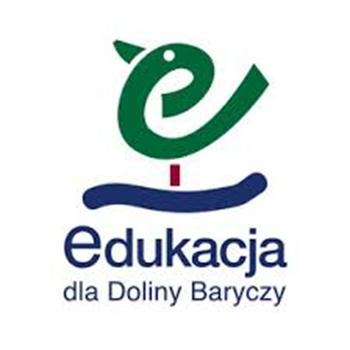 Temat: Z wizytą u pszczółGrupa 5,6 latkiProwadzący: Jolanta JakubowiczData: 16.03.2019Cel główny: - wzbogacanie wiedzy na temat życia pszczół i ich znaczenia w życiu człowieka,- rozpoznawanie i nazywanie małych liter i wielkich liter,- rozwijanie sprawności manualnej.Cele operacyjne (dziecko):- wypowiada się na temat życia pszczół i ich znaczenia w życiu człowieka,                     - wymienia głoski w słowach ule, Ula; układa schematy i modele słów ule, Ula,           - określa miejsce samogłoski u    w słowach o prostej budowie fonetycznej,                           - opisuje wygląd liter u, U oraz odtwarza ich kształty,                                                                       - wykonuje plaster miodu, wycina i koloruje sylwetę pszczoły.Metody pracy:

- rozmowa kierowana, 
- pokaz, 
- obserwacja, 
- praktycznego działania.Powitanie. Wysłuchanie wierszyka o pszczołach – wprowadzenie do tematu.PSZCZOŁANad zieloną łąką lata złota pszczoła,
nektar ją tu nęci, słońce ja tu woła,
więc z kwiatka na kwiatek przelatuje sobie,
aby człowiek później mógł jeść słodki miodek.
Nad kwitnącą łąką lata mała pszczoła,
nawet nie wie, ile pyłku zebrać zdoła! 
Oglądanie zdjęć pszczół zbierających pyłek – rozmowa na temat budowy, wyglądu owadów.1.Rozmowa na temat znaczenia pszczół w życiu człowieka – na podstawie filmu edukacyjnego (pszczoły robotnice, pszczoły karmiące larwy), zapoznanie z nazwami miodu (akacjowy, lipowy, wielokwiatowy, rzepakowy, spadziowy). Podkreślenie wartości zdrowotnych miodu, także wykorzystania miodu w medycynie, do produkcji kosmetyków. Oglądanie stroju pszczelarza, wyjaśnienie dzieciom, że strój ten chroni człowieka przed użądleniem pszczół.2.Słodkie jak miód – zabawy badawcze.Poznawanie różnego rodzaju miodu.Miód w szklanych, przezroczystych słoikach: wielokwiatowy, gryczany, lipowy, rzepakowy.N. ustawia na stołach (w szklanych, przezroczystych słoikach) różne rodzaje miodu: wielokwiatowy, gryczany, lipowy, rzepakowy. Pyta dzieci, co według nich znajduje się w środku słoików. Podaje nazwy poszczególnych rodzajów miodu. Następnie zaprasza do poznawania ich właściwości. Dzieli dzieci na cztery zespoły. Zespoły pracują przy stołach.Miód (wielokwiatowy, gryczany, lipowy, rzepakowy) w szklanych, przezroczystych słoikach tej samej wielkości (najlepiej, aby na każdym stole stały słoiki z czterema gatunkami miodu), jednorazowe plastikowe talerzyki ciastko (np. wafel) i łyżeczka dla każdego dziecka.Dzieci porównują konsystencję (gęstość) miodu w słoikach – poruszają zakręconymi słoikami z miodem i obserwują, czy się przelewa. Następnie porównują ciężar (podnoszą kolejno zakręcone słoiki i wskazują, który słoik z miodem jest najcięższy, a który – najlżejszy) i kolor (wskazują miód, który ma najjaśniejszą barwę i najciemniejszą barwę). (Jeśli nie będzie możliwe zgromadzenie tylu słoików, aby na każdym stole znalazły się miody w czterech gatunkach N. może zmodyfikować przebieg zajęcia i na początku ustawić wszystkie słoiki z miodem na jednym stole, przy którym dzieci dokonają wstępnych obserwacji). N. przygotowuje na plastikowych talerzykach różne rodzaje miodu. Rozdaje dzieciom łyżeczki i po kawałku ciastka, np. wafla. Odkręca słoiki z miodem. Dzieci badają miód i określają jego smak (np. umieszczają wafel w miodzie i próbują), zapach (wąchają kolejno każdy gatunek miodu), gęstość (np. mieszają miód łyżeczką lub kawałkiem wafla – porównują, czy ich wstępne obserwacje były słuszne), lepkość miodu (obserwują, jak miód przywiera do łyżeczki lub do ciastka). Wyciągają wnioski i dyskutują o nich z członkami pozostałych zespołów. N. wcześniej zasięga informacji, czy żadne dziecko nie ma uczulenia na miód. Dla każdego dziecka: plastikowy przezroczysty kubeczek z ciepłą przegotowaną wodą, plastikowa łyżeczka.N. ustawia przed każdym dzieckiem plastikowy, przezroczysty kubeczek z ciepłą, przegotowaną wodą. Dzieci wkładają do kubeczka z wodą po łyżeczce miodu. Badają, czy rozpuszcza się on w wodzie; próbują, jaki smak ma woda i jak smakuje miód rozpuszczony w wodzie (woda jest słodka, a miód łagodniejszy w smaku). Miód wielokwiatowy nazywany jest miodem tysiąca kwiatów. Pszczoły wytwarzają go z nektarów zebranych z wielu roślin, które kwitną w różnych miejscach, ale w tym samym czasie. Kolor miodu jest uzależniony od okresu, w którym pszczoły zbierały nektar. Jeśli była to wiosna, miód ma jasny kolor, ładny zapach i łagodny smak. Jeśli nektar był zbierany latem, miód jest ciemniejszy, ma mocniejszy zapach i smak. Miód rzepakowy charakteryzuje lekki zapach kwiatów rzepaku. Jest prawie bezbarwny. Bardzo szybko przechodzi z postaci płynnej w stałą (krystalizuje się). Jest wtedy podobny do smalcu i ma białą lub kremową barwę. Miód lipowy charakteryzuje się lekko gorzkim smakiem. Jego zapach przypomina kwiat lipy. Jest jasnożółty, a czasem bursztynowy z zielonkawym odcieniem. Podobnie jak miód rzepakowy zmienia swoją konsystencję i staje się biało-żółty. Miód gryczany ma ciemną barwę, która pogłębia się pod wpływem światła. Ma intensywny zapach i dość ostry, nieco piekący smak.Poznawanie znaczenia miodu dla człowieka. Miodowe pastylki do ssania, opakowanie lub słoik po kremie z dodatkiem miodu, miód w słoiku.N. pyta dzieci: Do czego wykorzystujemy miód? Podsumowuje wypowiedzi dzieci, informując, że miód oprócz tego, że jest pokarmem dla pszczół, ma też ogromne znaczenie dla ludzi. Wykorzystywany jest np. w medycynie (N. pokazuje np. miodowe pastylki do ssania), w przemyśle kosmetycznym (N. pokazuje np. opakowanie lub słoik po kremie z dodatkiem miodu), jako środek spożywczy, do jedzenia (N. pokazuje np. miód w słoiku).Poszukiwanie odpowiedzi na pytania: Kto produkuje miód? W jaki sposób to robi? Dla każdego dziecka: obrazek przedstawiający pszczołę, szkło powiększające.N. pyta: Kto produkuje miód? W jaki sposób to robi? Następnie wręcza każdemu dziecku obrazek przedstawiający pszczołę i szkło powiększające. Dzieci oglądają dokładnie pszczołę, wymieniają elementy jej ciała. N. podsumowuje uzyskane wiadomości. Informuje, że miód jest wytwarzany przez pszczoły. Najpierw jednak zbierają one za pomocą swoich odnóży (pokazuje je na obrazku) pyłek z kwiatów i zlizują języczkiem słodki nektar. Następnie zanoszą wszystko do ula i rozpoczynają produkcję miodu. Bardzo ciężko przy tym pracują. Gdy miód jest gotowy, zasklepiają komórki woskiem. Porozumiewają się między sobą za pomocą tańca i dźwięków.Samodzielne kreowanie tańca pszczół, inspirowane utworem N. Rimskiego-Korsakowa Lot trzmiela.Nagranie utworu N. Rimskiego-Korsakowa Lot trzmiela pozyskane przez N.Dzieci słuchają nagrania utworu N. Rimskiego-Korsakowa Lot trzmiela. Wypowiadają się na temat skojarzeń, które nasuwają się im podczas słuchania muzyki. Następnie wykonują taniec według własnej inwencji.Swobodne wypowiedzi dzieci na temat: Co słychać w ulu w czasie przedwiośnia? N. pyta: Co pszczoły robią w zimie? Jak myślicie, co teraz, w czasie przedwiośnia, słychać w ulu? N. podsumowuje wiadomości dzieci. Informuje, że pszczoły w zimie nie śpią. Siedzą jednak w ulu, odżywiają się, karmią larwy i przytulają się mocno do siebie. Tworzą tak zwany kłąb zimowy, który jest umiejscowiony na plastrach wypełnionych wcześniej zgromadzonym pokarmem. Wylatują z ula tylko w wyjątkowo ciepłe dni. W marcu, gdy temperatura powietrza wzrośnie powyżej 10 stopni C, pszczoły zaczną masowo wylatywać z ulaNauczycielka prezentuje dzieciom strój pszczelarza, wyjaśnia dzieciom, że strój ten chroni człowieka przed użądleniem pszczół. Nauczycielka wręcza dzieciom plaster miodu, dzieci wodzą wzrokiem raz w prawą, raz w lewą stronę. aktywność rozwijająca mowę i myślenie Zabawa ruchowa „Pracowite pszczoły”. Uczniowie chodzą po sali naśladują bzyczenie pszczół. Na dźwięk bębenka uczniowie zatrzymują przykucają i naśladują zbieranie pyłku z kwiatka. aktywność ruchowaJolanta JakubowiczZajęcia 2. Plaster miodu – zajęcia plastyczne.Rozwiązywanie zagadki I. Fabiszewskiej.Pszczoły pyłek i nektar z kwiatów zbierają, a potem słodki przysmak z nich wytwarzają. (miód)Rozmowa na temat plastrów miodu.Obrazki przedstawiające plastry miodu.Podczas rozmowy N. nawiązuje do poprzednich zajęć. Pokazuje dzieciom słoik z miodem. Pyta: Jak miód jest przechowywany w ulu?Wyjaśnia dzieciom, że pszczoły gromadząmiód w plastrach, które same wcześniej budują z wosku. Pokazuje dzieciom, jak wygląda plaster miodu. Dzieci omawiają jego budowę. Zapoznanie ze sposobem wykonania pracy.Dla każdego dziecka: żółta kartka papieru (formatu A4), klej, taśma dwustronna, nożyczki, kredki, biała kartka, szablon przedstawiający sylwetę pszczoły. N. proponuje dzieciom samodzielne wykonanie plastra miodu. Demonstruje, jak należy wykonać pracę. Następnie wręcza każdemu dziecku przeciętą na pół żółtą kartkę papieru A4 (dwie połówki dla każdego dziecka). Dzieci dzielą kartki na wąskie paski. Każdy pasek sklejają, tworząc małe koła. Następnie łączą ze sobą wszystkie koła za pomocą kleju lub taśmy dwustronnej. Odrysowują na białej kartce papieru sylwetę pszczoły, wycinają ją i kolorują. Umieszczają sylwetę pszczoły na plastrze miodu.Zajęcia 2. Odkrywanie litery : małej i wielkiej, drukowanej i pisanej. Wyodrębnienie wyrazu podstawowego – ule.Dzieci rozwiązują zagadkę I. Fabiszewskiej.Pszczoły w nich mieszkają,miodek pyszny wyrabiają. (ule)Analiza i synteza słuchowa słowa ule.Dzieci dzielą słowo ule na głoski. Liczą, ile jest w słowie ule sylab, a ile głosek. Wymieniają kolejno wszystkie głoski. Następnie wymieniająinne słowa, w których głoskę u słychać na początku, na końcu oraz w środku słowa.Budowanie schematu słowa ule. Białe kartoniki dla każdego dziecka.Dzieci układają tyle kartoników, ile sylab słyszą w słowie ule; rozsuwają kartoniki i wymawiają głośno sylaby. Następnie układają tyle kartoników, ile głosek słychać w słowie ule; wymawiają głoski głośno, dotykając kolejno kartoników. Budowanie schematu słowa Ula.Białe kartoniki dla każdego dziecka.N. wymawia, głoskując, imię dziewczynki: U-l-a. Dzieci dokonują syntezy i wymawiają słowo głośno. Następnie samodzielnie dzielą słowo Ula na sylaby oraz na głoski. Układają z kartoników schemat imienia.Budowanie modeli słów ule, Ula.Czerwone kartoniki i niebieskie kartoniki dla każdego dziecka.Dzieci głośno wymieniają kolejne głoski w słowach ule, Ula. Określają, czy głoska u jest spółgłoską, czy samogłoską. Pod schematami słów zaznaczają miejsca głoski u czerwonymi kartonikami. Wskazują kolejną samogłoskę. Porównują liczbę samogłosek i spółgłosek w słowach. Odkrywanie liter u, U. Dla każdego dziecka: czerwone kartoniki i niebieskie kartoniki, litery u, U. Prezentowanie wykonanych prac. Tworzenie jednego dużego plastra miodu z wieloma pszczołami.Dzieci układają na dywanie wykonane przez siebie plastry miodu i sylwety pszczół w taki sposób, aby jeden plaster przylegał do drugiego. Tworzą jeden duży, rodzinny plaster z wieloma pszczołami